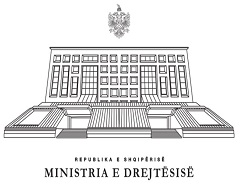 Rrezervuar për institucionin/organizaten ku paraqitet kerkesa / te mos plotësohet nga aplikantiGjykata : ..............................................................................Referenca: ............................................................................Numer protokolli: ................................................................Qyteti: ..................................................................................Date: ...............................................................................RUBRIKA 1:	TE DHENAT E APLIKANTIT:Emer -Atesi - Mbiemer:        ...............................................................................................................................................................Datelindja: ............................................................	Vendlindja: ..............................................................................Gjendja civile (i/e martuar-i/e ve-beqar-divorcuar): ...........................................................................................................................Shtetesia:  	..........................................................................................................................................................................Qëndrimi ne Shqiperi (me leje qëndrimi- i perkohshem): ..................................................................................................................  Nese nuk ka shtetesi shqiptare.Vendbanimi (Adresa) : .........................................................................................................................................................................	(Kodi postar/Qyteti/Shteti): ...................................................................................................................................................................Adresa për korrespondence: (nëse ështe e ndryshme nga me siper):.................................................................................................................................................................................................................................................................................................................Kontaktet:     Telefon: .................................................................................Email: ....................................................................................TE DHENAT E PERFAQESUESIT TE APLIKANTIT (nese aplikimi nuk kryhet personalisht):Emer -Atesi - Mbiemer:        ...............................................................................................................................................................	Adresa për korrespondence: (nëse ështe e ndryshme nga me siper):.................................................................................................Kontaktet:     Telefon: .................................................................................Email: ....................................................................................RUBRIKA 2: CILESIA E PERFITUESIT TE NDIHMES JURIDIKE DYTESORE2.1.	A beni pjese ne nje prej kategorive te vecanta te pefituesve te ndihmes juridike? 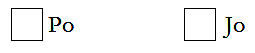 Nese po, citoni kategorine: ........................................................................................................... (ploteso dhe bashkelidh Formularin e Vetedeklarimit per Kategorite e Vecanta).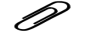 2.2.	A beni pjese te perfituesit per shkak te te ardhurave dhe pasurive te pamjaftueshme?Nese po, deklaroni te ardhurat dhe pasurite tuaja:( ploteso dhe bashkelidh Formularin e Vetedeklarimit te te Ardhurave dhe Pasurive).2.2.1	Per aplikantin qe jeton vetem:Te ardhurat e mia jane nen vleren e pages minimale mujore te percaktuar me ligj. Pasurite e mia jane nen vleren e 36 pagave minimale mujore te percaktuar me ligj.  2.2.2	Per aplikantin qe jeton ne nje familje:Te ardhurat e familjes jane me te uleta se 50% e pages minimale mujore te percaktuar me ligj. Pasurite e familjes jane nen vleren e 36 pagave minimale mujore te percaktuar me ligj.  ____________________________________________________________________________________________________________RUBRIKA 3:  PSE PO APLIKOJ PER NDIHME JURIDIKE DYTESORE? Kjo kerkese per ndihme juridike, paraqitet:3.1.	PARA FILLIMIT TE PROCESIT GJYQESOR3.1.1.	Ne kete faze, Ndihma Juridike Dytesore, ju duhet per:Keshillim lidhur me zgjidhjen gjyqesisht te problemit?Pergatitjen dhe paraqitjen e nje kerkese, kerkese padie / deklarates se mbrojtjes ndaj paditesit?3.1.2 	LLoji i ceshtjes per te cilen  kerkoni Ndihme Juridike Paresore:            Civile                         Penale                      Administrative                 3.1.3 	Ju lutem jepni te dhena rreth ceshtjes per te cilen kerkoni sherbime ligjore: 			Fokusohuni vecanerisht:Cfare ka ndodhur?Cilat jane palet/personat e perfshire ne konflikt me ju?Rrethana plotesuese me rendesi per ceshtjen?........................................................................................................................................................................................................................................................................................................................................................................................................................................................................................................................................................................................................................................................................................................................................................................................................................................................................................................................................................................................................................................................................................................................................................................................................................................................................................................................................................................................................................................................................................................................................................................................................................................................................................................................................................................................................................................................................................................................................................................................................................................................................................................................................................................................................................................................................................................................................................................................................................................................................3.2.	SE BASHKU ME KERKESE PADINE3.2.1.	Ne kete faze, Ndihma Juridike Dytesore, ju duhet per:Keshillim lidhur me zgjidhjen gjyqesisht te problemit?Pergatitjen e akteve te mbrojtjes dhe dokumentacionit provues per gjykaten?Perfaqesimin gjate shqyrtimit gjyqesor?3.2.2	LLoji i ceshtjes per te cilen  kerkoni Ndihme Juridike Paresore:             Civile                         Penale                      Administrative                 Familjare3.2.3	A keni angazhuar nje avokat per ofrimin e sherbimeve ligjore lidhur me ceshtjen?3.2.4	Ju lutem jepni te dhena rreth bazueshmerise se kerkeses suaj: ................................................................................................................................................................................................................................................................................................................................................................................................................................................................................................................................................................................................................................................................................................................................................................................................................................................................................................................................................................................................................................................................................................................................................................................................................................................................................................................................................................................................................................................................................................................................................................................................................................................................................................................................................................................................3.3.	GJATE SHQYRTIMIT GJYQESOR (perpara perfundimit te hetimit gjyqesor)3.3.1	LLoji i ceshtjes per te cilen  kerkoni Ndihme Juridike Paresore:             Civile                         Penale                      Administrative                 Familjare3.3.2	Ne kete proces ju jeni ne cilesine e:Paditesit Te padituritPerson i treteNuk e di3.3.3.	Ne kete faze, Ndihma Juridike Dytesore, ju duhet per:Keshillim lidhur me vijimin e shqyrtimit gjyqesor?Pergatitjen e akteve te mbrojtjes dhe dokumentacionit provues per gjykaten?Perfaqesimin gjate shqyrtimit gjyqesor?3.3.4	A keni angazhuar nje avokat per ofrimin e sherbimeve ligjore lidhur me ceshtjen?3.3.5	Ju lutem jepni te dhena rreth bazueshmerise se kerkeses suaj: ................................................................................................................................................................................................................................................................................................................................................................................................................................................................................................................................................................................................................................................................................................................................................................................................................................................................................................................................................................................................................................................................................................................................................................................................................................................................................................................................................................................................................................................................................................................................................................................................................................................................................................................................................................................................RUBRIKA 4:   DEKLARIME   Ju lutem lexoni me vemendje perpara se te nenshkruani!Deklaroj se i gjithe informacioni qe kam vene ne dispozicion, permes ketij aplikimi, eshte i vertete dhe i sakte. Jam i informuar se perben shkelje ne kuptim te Nenit 32 te Ligjit Nr.111/2017 dhe te legjislacionit penal te Republikes se Shqiperise:Dhenia e nje informacioni/deklarimi te pasakte/ te pavertete;Dhenia e dokumentave false;Deklaroj dhe pranoj se, nese vertetohet pasaktesia / falsiteti i nje informacioni dhe/ose nje dokumenti, ndaj meje mund te ndermerren masat e nevojshme te pergjegjesise per cdo kosto te shkaktuar si rezultat i perfitimit pa te drejte te ndihmes juridike per shkak te pasaktesise/pavertetesise apo falsitetit te provuar. Konkretisht, permes ketij deklarimi, pranoj se ne rast pasaktesie dhe/ose falsiteti te nje informacioni ose dokumenti, do jem i detyruar te rimbursoj shpenzimet per avokatin qe ka ofruar ndihmen juridike si dhe cdo shpenzim apo kosto tjeter qe do te rezultoje nga perfitimi pa te drejte i ndihmes juridike falas.Deklaroj dhe pranoj se te gjitha te dhenat e vena ne dispozicion nga une, mund te verifikohen per efekt te saktesise, vertetesise dhe efektshmerise se tyre lidhur me aplikimin tim dhe se ky deklarim mund te sherbeje si autorizim per qendren/kliniken per te ndermarre cdo veprim me qellim verifikimin e te dhenave te ketij formulari.Deklaroj dhe pranoj se ne vijim do te informoj mbi cdo informacion shtese qe do te ndryshoje statusin tim si perfitues i ndihmes juridike falas.RUBRIKA 5: DOKUMENTACIONI SHOQERUESKy aplikim shoqerohet nga dokumentat si me poshte:A. 	Dokumenta Identifikimi te Aplikantit;................................................................................;................................................................................;................................................................................;................................................................................;B.	Dokumenti i autorizimit per perfaqesuesin e Aplikantit;C. 	Formulari i Vetedeklarimit per Kategorite e Vecanta (shoqeruar me dokumentat bashkelidhur); dhe/ose 	Formulari i Vetedeklarimit te te Ardhurave dhe Pasurive(shoqeruar me dokumentat bashkelidhur);D. 	Dokumenta te tjera:................................................................................;................................................................................;................................................................................;................................................................................;Nenshkrimi i Aplikantit 					Nenshkrimi i punonjesit te klinikes/qendres:Z/Znj. _______________________________________	Z/Znj._________________________________________                         (emer-mbiemer-nenshkrim)                      		        (emer-mbiemer-nenshkrim)		Ne ____________ 		Date: __ __.__ __. 20__ __        		          (qyteti)	____________________________________________________________________________________________________________  Informacioni si me siper, do te trajtohet ne perputhje me Ligjin Nr.9887, date 10.03.2008 “Per Mbrojtjen e te Dhenave Personale dhe cdo disponim i ketyre te dhenave do te kryhet ne perputhje me Ligjin 119/2014 “Per te Drejten e Informimit”.